	2020 Drywall Competition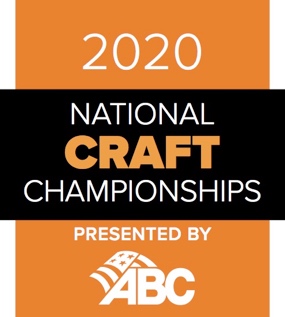 Fact SheetProject ManagerFor questions related specifically to metal stud framing and drywall competition, contact Stacy Gunderson, (210) 386-4519 or stacygunderson@marekbros.com. For all event questions, contact Lisa Nardone, National Craft Championships director, (202) 595-1789 or nardone@abc.org.Specific Competition EligibilityThe metal stud framing and drywall competition has no competition-specific eligibility requirements. Please refer to overall eligibility requirements listed in the guidebook.Written ExamImportant news for 2020—The written exam must be completed before competitors arrive onsite. Exceptions will be made for extreme circumstances with prior approval of the NCC director via email. If an exception is granted, the make-up exam will take place Wednesday, March 25, 8:30 a.m.-11 a.m. and be proctored onsite by NCCER. Only those competitors with prior approval from the NCC director will be allowed to take the exam onsite. All competitors must sit for the written exam or face disqualification from the NCC. The written exam continues to make up 25 percent of one’s overall competition score.Competitors will complete the written exam at a local NCCER Accredited Assessment Center prior to arriving onsite. It is the responsibility of the sponsor organization to schedule test sessions directly with NCCER by emailing a request to: NCCTest@nccer.org  SUBJECT: Schedule NCC Test.NCCER will contact the sponsoring organization to provide access to the written test in NCCER's Online Testing System. Information on accessing the Testing System will be provided including requirements for the testing proctor. All exams/tests are based on the standardized craft training process. In addition to the knowledge and skills required for each competition, all competitors should have completed the NCCER Contren® Learning Series Core Curriculum modules. A non-programmable calculator will be provided for the written exam, but no reference materials are permitted. Practical Performance Test DescriptionMetal stud framing and drywall competitors will perform hands-on tasks specific to the trade. Tasks will consist of commercial methods of building, studied and performed throughout their apprenticeship and OJT training. Competitors will use metal components in the construction of wall and window systems. Knowledge of heavy and light gauge framing as well as frame doors and windows. The competitor must also be proficient in print reading, understanding general notes and layout. A medal-winning performance can come to those who best utilize their time, materials and skills knowledge to safely and accurately complete, to the best of their ability, the practical skills challenge before them. Construction Master Calculator or equivalent will be permitted.Knowledge and Skills RequiredThe knowledge and skills for this competition are based on all labels of the NCCER Contren® Learning Series Drywall curriculum. It is strongly recommended that competitors have a working knowledge equivalent to a third-year apprentice.Tools RequiredEach competitor should bring only the tools listed below to the competition. Tools may be examined prior to the practical performance test and additional tools will be stored until the competition has concluded. If a tool, necessary to complete the practical performance test, is not listed, the National Craft Championships Committee will provide it. TOOLS THAT WILL BE PROVIDED:Utility knife – auto retractable bladeLine laserZip routerImpact driver Drywall screw gunTool belt w/pouches25 ft. tape measureRaspKey hole sawStraight cut snips (yellow)Claw hammerSpeed square3 C-ClampsPhillips screw driverChalk BoxChalkConstruction pencilConstruction calculatorWork glovesKevlar sleeves 